ТЕХНИЧЕСКАЯ СПЕЦИФИКАЦИЯ
01.10.2004ТЕХНИЧЕСКАЯ СПЕЦИФИКАЦИЯ
01.10.2004Кири лак для полов - Kiri lattialakka Кири лак для полов - Kiri lattialakka 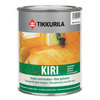  Увеличить 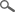 ТИПАлкидный лак. Увеличить ОБЛАСТЬ ПРИМЕНЕНИЯПредназначен для лакировки деревянных поверхностей внутри помещения. Увеличить ОБЪЕКТЫ ПРИМЕНЕНИЯПрименяется для деревянных полов и паркета. Увеличить ТЕХНИЧЕСКИЕ ДАННЫЕ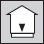 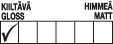 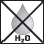 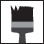 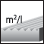 12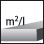 141214Степень блескаВысокоглянцеваяВысокоглянцеваяРасход12 – 14 м²/л.12 – 14 м²/л.Тара1 л, 3 л, 10 л.1 л, 3 л, 10 л.РастворительУайт-спирит 1050Уайт-спирит 1050Способ нанесенияНаносится кистью.Наносится кистью.Время высыхания, +23 °C при отн. влажн. воздуха 50 %От пыли – 3 ч. Следующий слой можно наносить через сутки. Шлифовку можно производить через 1-3 суток. На высыхание влияют температура, количество и толщина слоев, а также относительная влажность и воздухообмен. Избегать механических воздействий в течение 3-7 суток после лакировки.От пыли – 3 ч. Следующий слой можно наносить через сутки. Шлифовку можно производить через 1-3 суток. На высыхание влияют температура, количество и толщина слоев, а также относительная влажность и воздухообмен. Избегать механических воздействий в течение 3-7 суток после лакировки.Стойкость к мытьюХорошая при применении всех обычных моющих средств.Хорошая при применении всех обычных моющих средств.Стойкость к химикатамУстойчив к уайт-спириту и денатурату, а не устойчив, например, к нитрорастворителям.Устойчив к уайт-спириту и денатурату, а не устойчив, например, к нитрорастворителям.ИзносостойкостьХорошая.Хорошая.Масло- и жиростойкостьВыдерживает растительные и животные жиры, смазочные масла и консистентные смазки.Выдерживает растительные и животные жиры, смазочные масла и консистентные смазки.Сухой остаток44 %.44 %.Плотность0,9 кг/л.0,9 кг/л.ХранениеВыдерживает транспортировку и хранение при низких температурах. Лак в неплотно закрытой или неполной таре не выдерживает длительного хранения.Выдерживает транспортировку и хранение при низких температурах. Лак в неплотно закрытой или неполной таре не выдерживает длительного хранения.Свидетельство о государственной регистрацииСвидетельство о государственной регистрацииСвидетельство о государственной регистрацииСертификат пожарной безопасностиПожарный сертификатПожарный сертификатИНСТРУКЦИЯ ПО ИСПОЛЬЗОВАНИЮ ИЗДЕЛИЯУсловия при обработкеЛакируемая поверхность должна быть сухой, т.е. влажность древесины должна быть ниже 20%. Температура воздуха должна быть выше +5ºС, а относительная влажность воздуха менее 80%.Лакируемая поверхность должна быть сухой, т.е. влажность древесины должна быть ниже 20%. Температура воздуха должна быть выше +5ºС, а относительная влажность воздуха менее 80%.Предварительная подготовкаНовые нелакированные поверхности: 
Очистить поверхность от грязи и пыли. 

Ранее лакированные поверхности: 
Поверхность вымыть моющим средством "Маалипесу", затем тщательно промыть водой. Отслаивающийся лак удалить скребком. Всю поверхность отшлифовать и пыль от шлифовки удалить. 

Если пол обработан воском, воск тщательно удалить уайт-спиритом. Всю поверхность отшлифовать и пыль от шлифовки удалить. Если на поверхности пола останется воск, то лак не высохнет полностью, а стойкость покрытия к истиранию ухудшится.Новые нелакированные поверхности: 
Очистить поверхность от грязи и пыли. 

Ранее лакированные поверхности: 
Поверхность вымыть моющим средством "Маалипесу", затем тщательно промыть водой. Отслаивающийся лак удалить скребком. Всю поверхность отшлифовать и пыль от шлифовки удалить. 

Если пол обработан воском, воск тщательно удалить уайт-спиритом. Всю поверхность отшлифовать и пыль от шлифовки удалить. Если на поверхности пола останется воск, то лак не высохнет полностью, а стойкость покрытия к истиранию ухудшится.ЛакированиеНовые нелакированные поверхности: 
Лак тщательно перемешать перед применением. Для грунтовочной лакировки нового пола разбавить лак уайт-спиритом на 20%. Покрывную лакировку произвести неразбавленным лаком 2-3-мя ровными, тонкими слоями. Перед нанесением следующего слоя лака, поверхность рекомендуется слегка шлифовать. 

Ранее лакированные поверхности: 
Ранее лакированный пол не требует отдельной грунтовки, а его лакировать в два слоя неразбавленным лаком Кири. Перед нанесением следующего слоя лака поверхность рекомендуется слегка шлифовать.Новые нелакированные поверхности: 
Лак тщательно перемешать перед применением. Для грунтовочной лакировки нового пола разбавить лак уайт-спиритом на 20%. Покрывную лакировку произвести неразбавленным лаком 2-3-мя ровными, тонкими слоями. Перед нанесением следующего слоя лака, поверхность рекомендуется слегка шлифовать. 

Ранее лакированные поверхности: 
Ранее лакированный пол не требует отдельной грунтовки, а его лакировать в два слоя неразбавленным лаком Кири. Перед нанесением следующего слоя лака поверхность рекомендуется слегка шлифовать.Очистка инструментовРабочие инструменты промыть уайт-спиритом или моющим средством "Пенсселипесу".Рабочие инструменты промыть уайт-спиритом или моющим средством "Пенсселипесу".УходИзбегать применения моющих средств и сильной очистки свежелакированной поверхности, так как свежее покрытие достигает своей окончательной твердости и стойкости в течение ок. одного месяца после окраски. В случае необходимости, для очистки покрытия в данный период можно применить легкую очистку влажной мягкой тканью. 

Примерно через месяц после окраски готовое покрытие можно очищать нейтральными (pH 6-8) моющими средствами с помощью мягкой ткани или губки. Особенно грязные поверхности можно очищать слабыми щелочными моющими средствами (pH 8-10). После очистки поверхность необходимо вымыть тщательно чистой водой. Избегать применения моющих средств и сильной очистки свежелакированной поверхности, так как свежее покрытие достигает своей окончательной твердости и стойкости в течение ок. одного месяца после окраски. В случае необходимости, для очистки покрытия в данный период можно применить легкую очистку влажной мягкой тканью. 

Примерно через месяц после окраски готовое покрытие можно очищать нейтральными (pH 6-8) моющими средствами с помощью мягкой ткани или губки. Особенно грязные поверхности можно очищать слабыми щелочными моющими средствами (pH 8-10). После очистки поверхность необходимо вымыть тщательно чистой водой. ОХРАНА ТРУДА Содержит уайт-спирит. ВОСПЛАМЕНЯЮЩЕЕСЯ ВЕЩЕСТВО. Избегать вдыхания паров растворителей. Организовать эффективный воздухообмен. На лак имеется паспорт техники безопасности.Паспорт техники безопасности Содержит уайт-спирит. ВОСПЛАМЕНЯЮЩЕЕСЯ ВЕЩЕСТВО. Избегать вдыхания паров растворителей. Организовать эффективный воздухообмен. На лак имеется паспорт техники безопасности.Паспорт техники безопасности Содержит уайт-спирит. ВОСПЛАМЕНЯЮЩЕЕСЯ ВЕЩЕСТВО. Избегать вдыхания паров растворителей. Организовать эффективный воздухообмен. На лак имеется паспорт техники безопасности.Паспорт техники безопасности Содержит уайт-спирит. ВОСПЛАМЕНЯЮЩЕЕСЯ ВЕЩЕСТВО. Избегать вдыхания паров растворителей. Организовать эффективный воздухообмен. На лак имеется паспорт техники безопасности.Паспорт техники безопасности ОХРАНА ОКРУЖАЮЩЕЙ СРЕДЫ И УТИЛИЗАЦИЯ ОТХОДОВНе выливать в канализацию, водоем или на землю. Жидкие остатки передать в место сбора вредных отходов. Пустые, сухие банки можно выбросить на свалку. Не выливать в канализацию, водоем или на землю. Жидкие остатки передать в место сбора вредных отходов. Пустые, сухие банки можно выбросить на свалку. ТРАНСПОРТИРОВКАVAK/ADR -VAK/ADR -